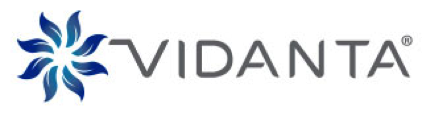 ELEGIDO POR LOS LECTORES COMO EL MEJOR HOTEL DEL PAÍS, GRAND LUXXE DE VIDANTA SE IMPONE EN LOS HOTEL AWARDS DE TRAVEL+LEISURE MÉXICO EN LA CATEGORÍA DESIGN + DECOExpertos de la industria hotelera del país recorrieron los más exclusivos hoteles para premiar las mejores experiencias en habitación, spa, gastronomía y sustentabilidad. El premio Reader’s Choice, otorgado por los lectores a Grand Luxxe, reconoció la perfecta combinación entre comodidad, atención y servicios que ofrece Vidanta.Ciudad de México, 30 de mayo de 2016.– El sofisticado diseño, elegante decoración y servicio excepcional convirtieron a Grand Luxxe Riviera Maya en el ganador de las categorías Design + Deco y Reader’s Choice de los Hotel Awards de Travel+Leisure México, que reconocen a lo mejor de la industria hotelera en el país. Desde hace varios años, las mejores cadenas del mundo se suman a la oferta de hoteleros nacionales para apostar por el turismo en el territorio nacional. De ahí surge la iniciativa que condecora esta unión que ha dado resultados sorprendentes, pues México alberga opciones dignas de competir a nivel internacional gracias a su servicio, arte culinario, paisajes y experiencias únicas. El galardón por diseño y decoración a Grand Luxxe, –hotel premier que cuenta con la calificación Cinco Diamantes otorgada por la AAA–, es resultado de la búsqueda continua de proveer una experiencia vacacional de auténtico lujo aunado a un mundo de belleza natural y grandeza arquitectónica. Concebido para brindar comodidad y belleza hasta en el último detalle; hermosas habitaciones y suites, espacios modernos y lobbies, lo convierten en el mejor en su categoría.Para elegir a los nominados y ganadores de las 17 categorías, 15 viajeros expertos en distintas áreas, realizaron una ruta de 20 ciudades que finalizó en marzo pasado. Entre el jurado que se encargó de premiar a los mejores exponentes del país se encuentran: Adina Chelminsky, editora experta en viajes y finanzas; Alejandro Ortíz, editor general de Life and Style; Cristina Alonso, editora asociada de Travel+Leisure México; Jesús Hernández, editor general de la revista Obras, Nicolás Alvarado, escritor y sibarita experto en viajes y hotelería; Patricia Vasconcelos, editora general de Travel+Leisure México; Pedro Reyes, editor gourmet de Grupo Expansión, entre otros.Asimismo, los lectores otorgaron a Grand Luxxe el premio Reader’s Choice al Mejor Hotel de México, eligiendo al que para ellos, brindó la mejor experiencia integral en temas de servicio, comodidad, spa, amabilidad del staff, restaurantes y bares, así como su estancia en familia, en pareja o con mascotas.Grand Luxxe ofrece a sus visitantes una experiencia vacacional inigualable en México, llena de lujo y exclusividad. Sus maravillosas vistas al mar y acceso al área de alberca y playa privada lo transforman en un oasis para todo aquel que gusta de una travesía de clase mundial.# # #Acerca de Grupo VidantaGrupo Vidanta es un desarrollador turístico en México y Latinoamérica con experiencia en arquitectura, diseño de productos, construcción y operaciones. La compañía se especializa en el desarrollo y operación de resorts de lujo y hoteles en México y tiene al Grand Luxxe Nuevo Vallarta, ganador del AAA Five Diamond Award y los cinco ganadores del AAA Four Diamond Award: Grand Luxxe Riviera Maya, The Grand Bliss Nuevo Vallarta, The Grand Mayan Nuevo Vallarta, The Grand Mayan Riviera Maya y The Grand Mayan Acapulco, entre su portafolio de más de 25 impresionantes hoteles y resorts.El enfoque visionario de Grupo Vidanta sobre el desarrollo de destinos de playa de lujo trae los sueños de vacaciones a la vida real en los resorts Vidanta y los mega resorts en las costas de los destinos más cotizados de México —Nuevo Vallarta, Riviera Maya, Los Cabos, Acapulco, Puerto Peñasco, Puerto Vallarta y Mazatlán— con marcas como Grand Luxxe, The Grand Bliss, The Grand Mayan, The Bliss, Mayan Palace, Ocean Breeze y Sea Garden, así como otras en desarrollo.La compañía tiene más de 15,000 empleados y es reconocida constantemente como uno de los mejores empleadores en Latinoamérica. Vidanta Golf es uno de los operadores de campos de golf más grandes en México, la división de bienes raíces ha construido y vendido más de 2,000 lujosas casas de vacaciones. La compañía es responsable del desarrollo del primer aeropuerto en México de propiedad privada: el Aeropuerto Internacional Mar de Cortés en Puerto Peñasco.Grupo Vidanta fue fundado por Daniel Chávez Morán en 1974 y opera dos fundaciones para enriquecer la vida de los latinoamericanos. Para más información, visita http://vidanta.com/ CONTACTOSandy MachucaAnother CompanyOf. 6392.1100 ext. 2408